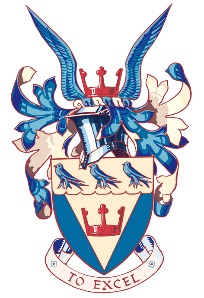 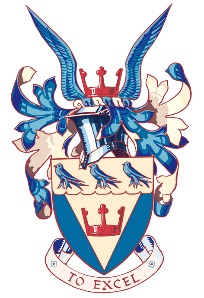 MAYORAL ENGAGEMENT FORM